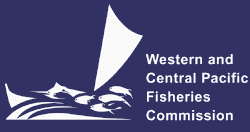 SCIENTIFIC COMMITTEEELEVENTH REGULAR SESSIONPohnpei, Federated States of Micronesia5-13 August 2015INDICATIVE SCHEDULEWCPFC-SC11-2015/04NotesThe number of sessions for each theme was decided by SC6 (Para 526): DS (3), SA (10), EB (4) and MI (2). This schedule may be flexible subject to the agenda. Break schedule(Numbers in the parentheses: session number)Morning break: 10:00-10:30Lunch break: 12:00-13:30Afternoon break: 15:00-15:30Night sessions to be arranged if neededDATETIMEAGENDA ITEMTuesday4 August14:00-16:0016:00-17:00Theme Conveners’ MeetingHead of Delegation Meeting and RegistrationWednesday5 August08:00-08:30RegistrationWednesday5 August08:30-12:001. OPENING OF THE MEETING2. REVIEW OF FISHERIESWednesday5 August13:30-17:303. DATA AND STATISTICS THEME (1,2)Thursday6 August08:30-12:004. STOCK ASSESSMENT THEME (1,2)Thursday6 August13:30-15:003. DATA AND STATISTICS THEME (3)Thursday6 August15:30-17:306. ECOSYSTEM AND BYCATCH THEME (1)Friday7 August08:30-12:004. STOCK ASSESSMENT THEME (3,4)Friday7 August13:30-17:306. ECOSYSTEM AND BYCATCH THEME (2,3)Saturday8 August08:30-12:004. STOCK ASSESSMENT THEME (5,6)Saturday8 August13:30-17:305. MANAGEMENT ISSUES THEME (1,2)Sunday9 AugustNo meetingNo meetingMonday10 August08:30-12:004. STOCK ASSESSMENT THEME (7,8)Monday10 August13:30-15:003. DATA AND STATISTICS THEME (4)Monday10 August15:30-17:306. ECOSYSTEM AND BYCATCH THEME (4)Tuesday11 August08:30-10:005. MANAGEMENT ISSUES THEME (3)Tuesday11 August10:30-17:304. STOCK ASSESSMENT THEME (9,10,11)Wednesday12 August 08:30-10:004. STOCK ASSESSMENT THEME (12)Wednesday12 August 10:30-12:007. OTHER RESEARCH PROJECTS8. COOPERATION WITH OTHER ORGANIZATIONS9. SPECIAL REQUIREMENTS10. WORK PROGRAMME AND BUDGET 11. ADMINISTRATIVE MATTERS12. OTHER MATTERSWednesday12 August 13:30-15:00Outstanding issuesWednesday12 August 15:30-17:30Outstanding issuesThursday13 August08:30-17:0013. ADOPTION OF REPORT14. CLOSE OF MEETING